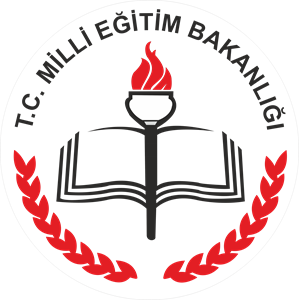 Sıra NoİlçeAçıldığı Yer – AdresTelefon NumarasıKurulduğu Yer 
(Okul, RAM, AVM, Mobil, Diğer)154OğuzeliBüyükşahinbey Ortaokulu0342 477 10 09OKUL155OğuzeliMerkez İnkılap İlkokulu0342 571 30 02OKUL